Aygıtınızdan Ayarlar->Kablosuz ve Ağlar->Wi-fi menüsüne girerek bağlanmak istediğiniz KLUWifi ağını (öğrenciler için KLU_OGRENCI, personel için KLU_PERSONEL) seçiniz.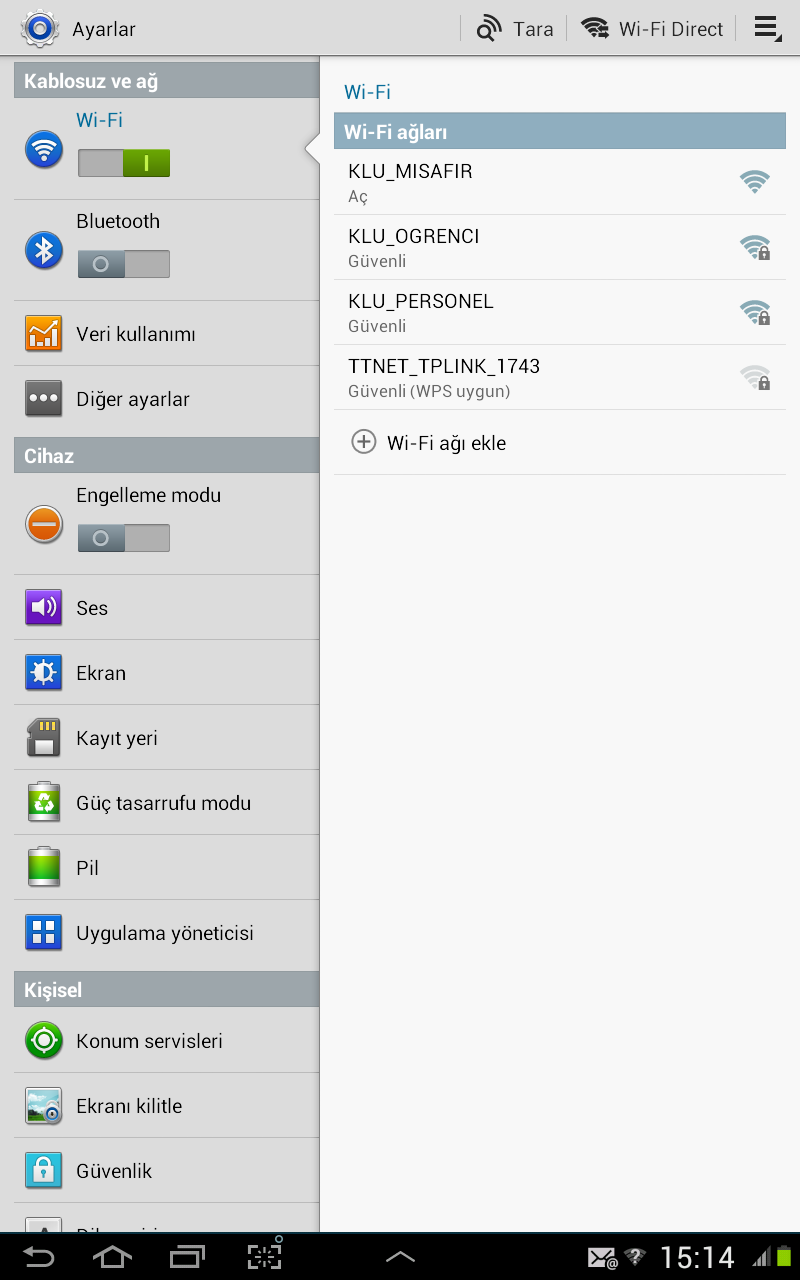 Bağlan'a basınız. Açılan pencerede EAP yöntemini "TTLS", Faz2 yetkilendirmesi seçeneğini ise "PAP" olarak seçmeniz gerekmektedir.Daha sonra "Kimlik" kısmına mail adresinizi (personel için mail adresi xxxxxxx@klu.edu.tr şeklinde öğrenciler için ise ogrencino@ogrenci.kirklareli.edu.tr şeklinde olacaktır), İsimsiz kimlik kısmına mail adresinizin @'ten önceki kısmını, şifre kısmına da e-posta şifrenizi giriniz.Eğer cihazınızın CA Sertifikası kısmında "Doğrulama" seçeneği mevcut ise bu seçeneği seçiniz.Son olarak Bağlan'a basarak bağlantıyı tamamlayabilirsiniz.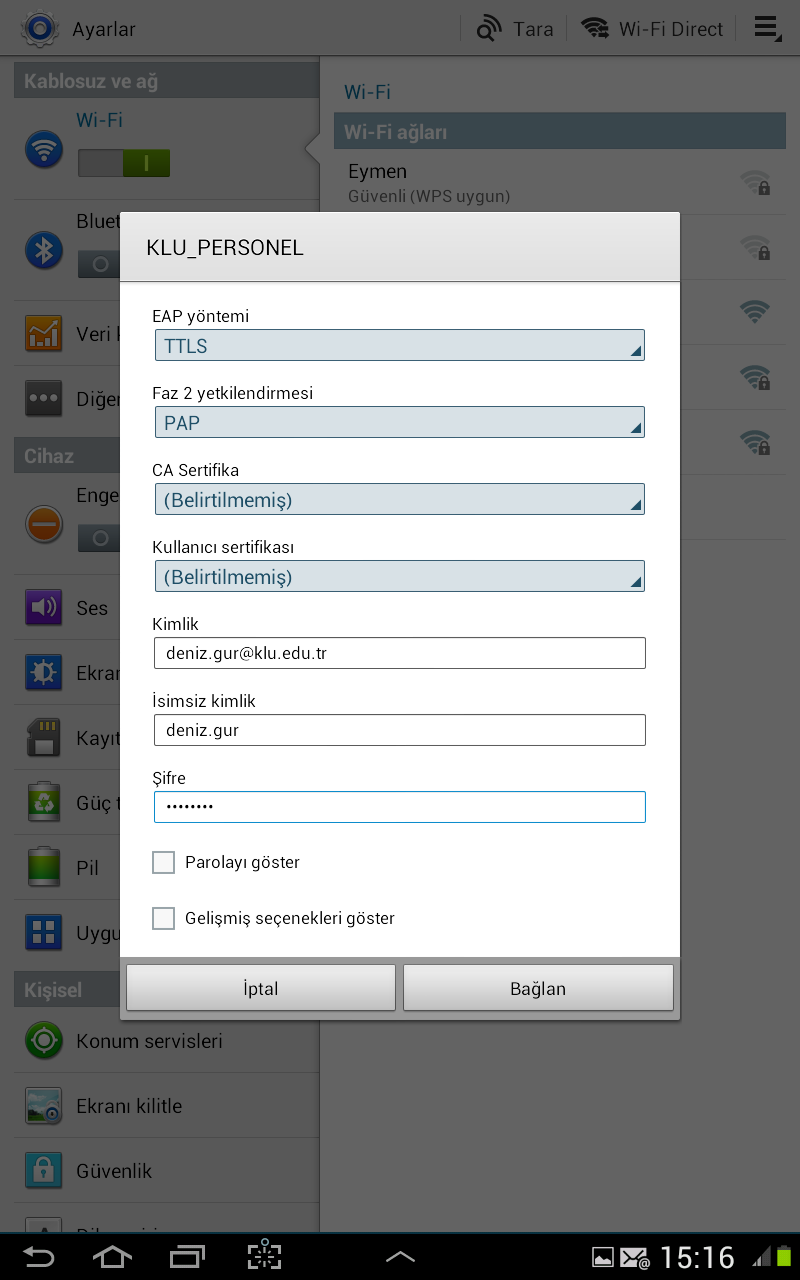 Birkaç saniye içerisinde Bağlantı kuruldu yazısını göreceksiniz, böylece bağlantınız tamamlanmış olacaktır.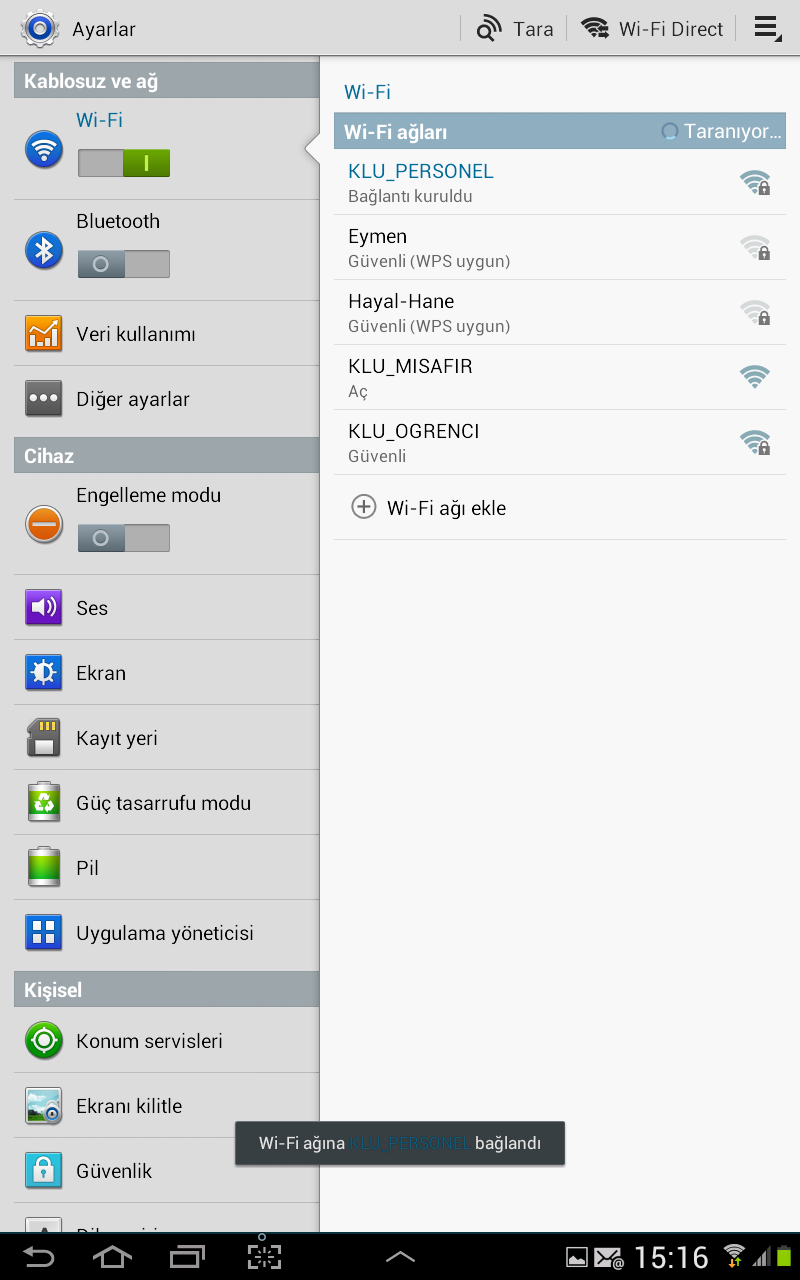 